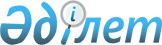 Шарбақты аудандық мәслихатының 2010 жылғы 24 желтоқсандағы "2011 - 2013 жылдарға арналған аудан бюджеті туралы" N 155/32 шешіміне өзгерістер мен толықтырулар енгізу туралы
					
			Күшін жойған
			
			
		
					Павлодар облысы Шарбақты аудандық мәслихатының 2011 жылғы 17 ақпандағы N 168/34 шешімі. Павлодар облысы Шарбақты ауданының Әділет басқармасында 2011 жылғы 21 ақпанда N 12-13-120 тіркелді. Күші жойылды - Павлодар облысы Шарбақты аудандық мәслихатының 2014 жылғы 21 шілдедегі № 1-35-112 хатымен      Ескерту. Күші жойылды - Павлодар облысы Шарбақты аудандық мәслихатының 21.07.2014 № 1-35-112 хатымен.

      Қазақстан Республикасының 2001 жылғы 23 қаңтардағы "Қазақстан Республикасындағы жергілікті мемлекеттік басқару және өзін-өзі басқару туралы" Заңының 6 бабы 1 тармағының 1) тармақшасына, Қазақстан Республикасының 2008 жылғы 4 желтоқсандағы Бюджет кодексінің 106 бабы 2 тармағының 4) тармақшасы және 109 бабы 5 тармағына сәйкес, аудандық мәслихат ШЕШІМ ЕТЕДІ:



      1. Шарбақты аудандық мәслихатының 2010 жылғы 24 желтоқсандағы "2011 - 2013 жылдарға арналған аудан бюджеті туралы" (мемлекеттік нормативтік құқықтық актілер тізілімінде N 12-13-118 тіркеуге алынған, 2011 жылғы 13 қаңтардағы аудандық "Трибуна" газетінің N 2, 2011 жылғы 20 қаңтардағы N 3 жарияланған) N 155/32 шешіміне келесідегідей өзгерістер мен толықтырулар енгізілсін:



      Көрсетілген шешімнің 1 тармағы келесі редакцияда баяндалсын:

      "1. 2011 - 2013 жылдарға арналған аудан бюджеті 1, 2, 3  қосымшаларға сәйкес, оның ішінде 2011 жыл келесі көлемде бекітілсін:

      1) кірістер – 2336475 мың теңге, оның ішінде:

      салық түсімдері – 274230 мың теңге;

      салықтан басқа түсімдер – 7473 мың теңге;

      негізгі капиталды сатудан түсетін түсімдер - 100 мың теңге;

      трансферттік түсімдер - 2054672 мың теңге;

      2) шығындар – 2357997 мың теңге;

      3) бюджетті таза несиелендіру - 40195 мың теңге, оның ішінде бюджеттік кредиттер - 42866 мың теңге;б

     бюджеттік кредиттерді өтеу - 2671 мың теңге;

      4) қаржылық активтермен операция бойынша сальдо - 2500 мың теңге, оның ішінде:

      қаржылық активтерді сатып алу - 2500 мың теңге;

      5) бюджет тапшылығы – -64217 мың теңге;

      6) бюджеттік тапшылықты қаржыландыру – 64217 мың теңге.



      Көрсетілген шешім келесі мазмұндағы 4-1, 4-2, 4-3 тармақтарымен толықтырылсын:



      "4-1. 2011 жылға арналған аудан бюджетінде республикалық бюджеттен берілетін облыстық транзиттік бағдарламалар бойынша нысаналы трансферттер келесі көлемде ескерілсін:

      мектепке дейінгі білім беру ұйымдарында мемлекеттік білім беру тапсырысын іске асыруға - 12697 мың теңге;

      қамқоршыларға (қорғаншыларға) жетім баланы (жетім балаларды) және ата-анасының қамқорлығынсыз қалған баланы (балаларды) қамтамасыз етуге ай сайын ақшалай қаражат төлеуге - 6653 мың теңге;

      үйде оқытылатын мүгедек балаларды құрал-жабдықтармен, бағдарламалық жинақпен қамтамасыз етуге - 1942 мың теңге;

      негізгі орта және жалпы орта білім беретін мемлекеттік мекемелердегі физика, химия, биология кабинеттерін оқу құрал-жабдықтарымен жарақтандыруға - 8194 мың теңге;

      бастауыш, негізгі орта және жалпы орта білім беретін мемлекеттік мекемелерде лингафондық және мультимедиалық кабинеттер құруға - 5541 мың теңге;

      арнайы әлеуметтік қызмет көрсету стандарттарын енгізуге - 467 мың теңге;

      ауылдық елді мекендердің әлеуметтік сала мамандарын әлеуметтік қолдау шараларын іске асыруға - 3878 мың теңге;

      эпизоотияға қарсы іс-шараларды өткізуге - 13428 мың теңге;

      "Бизнестің жол картасы – 2020" бағдарламасы шеңберінде жеке меншік кәсіпкерлікті қолдауға - 2496 мың теңге.



      4-2. 2011 жылға арналған аудан бюджетінде республикалық бюджеттен берілетін облыстық транзиттік бағдарламалар бойынша дамуға арналған нысаналы трансферттер келесі көлемде ескерілсін:

      көлік инфрақұрылымын дамытуға - 539000 мың теңге;

      су шаруашылығы объектілерін дамытуға - 5500 мың теңге.



      4-3. 2011 жылға арналған аудан бюджетінде республикалық бюджеттен берілетін ауылдық елді мекендердің әлеуметтік сала мамандарын әлеуметтік қолдау шараларын іске асыру үшін бюджеттік кредиттер 42865 мың теңге көлемінде ескерілсін.



      Осы шешімнің 1 қосымшасына сәйкес көрсетілген шешімнің 1 қосымшасы жаңа редакцияда баяндалсын.



      2. Осы шешімнің орындалуын бақылау аудандық мәслихаттың бюджет және әлеуметтік-экономикалық даму мәселесі жөніндегі тұрақты комиссиясына жүктелсін.



      3. Осы шешім 2011 жылғы 1 қаңтардан бастап қолданысқа енгізіледі.      Сессия төрағасы, Аудандық

      мәслихат хатшысы                           Б. Паванов

Шарбақты аудандық мәслихатының

2011 жылғы 17 ақпандағы    

N 168/34 шешіміне     

қосымша           2011 жылға арналған аудандық бюджет
					© 2012. Қазақстан Республикасы Әділет министрлігінің «Қазақстан Республикасының Заңнама және құқықтық ақпарат институты» ШЖҚ РМК
				СанатыСанатыСанатыСанатыСомасы (мың теңге)СыныбыСыныбыСыныбыСомасы (мың теңге)Ішкі сыныбы               АтауыІшкі сыныбы               АтауыСомасы (мың теңге)12345I. Кірістер23364751Салық түсімдері27423001Кірістен түсетін табыс салығы1230962Жекелей табыс салығы12309603Әлеуметтік салық1037371Әлеуметтік салық10373704Меншік салығы406841Мүлік салығы163003Жер салығы63324Көлік құралдарының салығы156985Біржолғы жер салығы235405Тауарларға, жұмыс және қызмет көрсетуге арналған ішкі салықтар45172Акциздер15303Табиғи және басқадай қорды пайдаланудан түсетін түсімдер10914Кәсіпкерлік және кәсіптік қызметпен айналысқаны үшін алымдар189608Заң бойынша маңызы бар және (немесе) оған уәкілеттігі бар мемлекеттік органдар немесе лауазымды тұлғалардың құжаттарды бергені үшін алынатын міндетті төлемдер21961Мемлекеттік баж21962Салықтан басқа түсімдер747301Мемлекет меншігінен түсетін кірістер16005Мемлекет меншігіндегі мүлікті жалға алудан түсетін кірістер160006Салықтан басқа түсімдер58731Салықтан басқа түсімдер58733Негізгі қорды сатудан түсетін түсімдер10003Жерді және материалдық емес активтерді сату1001Жерді сату1004Трансферттік түсімдер205467202Жоғары мемлекеттік басқару органдарының трансферттері20546722Облыстық бюджеттің трансферттері2054672Функционалдық топФункционалдық топФункционалдық топФункционалдық топФункционалдық топСомасы (мың теңге)Функционалдық кіші топФункционалдық кіші топФункционалдық кіші топФункционалдық кіші топСомасы (мың теңге)Бюджеттік бағдарлама әкімшісіБюджеттік бағдарлама әкімшісіБюджеттік бағдарлама әкімшісіСомасы (мың теңге)Бағдарлама              АтауыБағдарлама              АтауыСомасы (мың теңге)123456II. Шығындар235799701Жалпы сипаттағы мемлекеттік қызметтер2000511Мемлекеттік басқарудың жалпы функциясын орындаушы өкілетті, атқарушы және өзге органдары179199112Аудан (облыстық маңызы бар қала) мәслихатының аппараты15682001Аудан (облыстық маңызы бар қала) мәслихатының қызметін қамтамасыз ету жөніндегі қызметтер15582003Мемлекеттік органдардың күрделі шығындары100122Аудан (облыстық маңызы бар қала) әкімінің аппараты37472001Аудан (облыстық маңызы бар қала) әкімінің қызметін қамтамасыз ету жөніндегі қызметтер37472123Қаладағы аудан, аудандық маңызы бар қаланың, кент, ауыл (село), ауылдық (селолық) округ әкімінің аппараты126045001Қаладағы аудан, аудандық маңызы бар қаланың, кент, ауыл (село), ауылдық (селолық) округ әкімінің қызметін қамтамасыз ету жөніндегі қызметтер118395022Мемлекеттік органдардың күрделі шығындары55002Қаржы қызметі9953452Аудандық қаржы бөлімі (облыстық маңызы бар қала)9953001Аудандық бюджетті орындау және коммуналдық меншік (облыстық маңызы бар қала) саласындағы мемлекеттік саясатты іске асыру жөніндегі қызметтер (облыстық маңызы бар қала)9764011Коммуналдық меншікке түскен мүлікті есепке алу, сақтау, бағалау және сату1895Жоспарлау және статистикалық қызмет10899453Ауданның (облыстық маңызы бар қаланың) экономика және бюджеттік жоспарлау бөлімі10899001Экономикалық саясатты, мемлекеттік жоспарлау жүйесін қалыптастыру және дамыту және аудандық (облыстық маңызы бар қаланы) басқару саласындағы мемлекеттік саясатты іске асыру жөніндегі қызметтер10699004Мемлекеттік мекемелердің күрделі шығындары20002Қорғаныс87831Әскери мұқтаждар6622122Аудан (облыстық маңызы бар қала) әкімінің аппараты6622005Жалпыға бірдей әскери міндетті атқару шеңберіндегі іс-шаралар66222Төтенше жағдайлар жөніндегі жұмыстарды ұйымдастыру2161122Аудан (облыстық маңызы бар қала) әкімінің аппараты2161007Аудандық (қалалық) ауқымдағы дала өрттерінің, сондай-ақ мемлекеттік өртке қарсы қызмет органдары құрылмаған елді мекендерде өрттің алдын алу және оларды сөндіру жөніндегі іс-шаралар216104Білім беру12247831Мектепке дейінгі тәрбие және оқыту65961464Ауданның (облыстық маңызы бар қаланың) оқу бөлімі65961009Мектепке дейінгі тәрбие және оқыту ұйымдарының қызметін қамтамасыз ету659612Бастауыш, негізгі орта және жалпы орта білім беру1122895123Қаладағы аудан, аудандық маңызы бар қала, кент, ауыл (село), ауылдық (селолық) округ әкімінің аппараты6348005Ауылдық (селолық) жерлерде балаларды мектепке дейін және кері тегін тасымалдауды ұйымдастыру6348464Ауданның (облыстық маңызы бар қаланың) оқу бөлімі1116547003Жалпы білім беру1094423006Балаларға қосымша білім беру221249Білім беру саласындағы өзге де қызметтер35927464Ауданның (облыстық маңызы бар қаланың) білім беру бөлімі34927001Жергілікті деңгейде білім беру саласындағы мемлекеттік саясатты іске асыру жөніндегі қызметтер11302005Ауданның (облыстық маңызы бар қаланың) мемлекеттік білім беру мекемелері үшін оқулықтар мен әдістемелік оқу жинағын сатып алу және жеткізу13675007Аудандық (қалалық) ауқымда мектеп олимпиадаларын және мектептен тыс іс –шаралар, конкурстар өткізу1355015Қамқоршыларға (қорғаншыларға) жетім баланы (жетім балаларды) және ата-анасының қамқорлығынсыз қалған баланы (балаларды) қамтамасыз етуге ай сайын ақшалай қаражат төлеу6653020Үйде оқытылатын мүгедек балаларды құрал-жабдықтармен, бағдарламалық жинақпен қамтамасыз ету1942466Ауданның сәулет (облыстық маңызы бар қаланың) қала құрылысы, құрылыс бөлімі1000037Білім беру объектілерін салу және қайта жаңғырту100005Денсаулық сақтау5399Денсаулық сақтау саласындағы өзге де қызметтер539123Қаладағы аудан, аудандық маңызы бар қала, кент, ауыл (село), ауылдық (селолық) округ әкімінің аппараты539002Шұғыл жағдайларда ауыр науқасты адамдарды дәрігерлік көмек көрсететін ең жақын денсаулық сақтау мекемесіне жеткізуді ұйымдастыру53906Әлеуметтік көмек және әлеуметтік қамсыздандыру930072Әлеуметтік көмек78275123Қаладағы аудан, аудандық маңызы бар қала, кент, ауыл (село), ауылдық (селолық) округ әкімінің аппараты7988003Үйдегі мұқтаж азаматтарға әлеуметтік көмек көрсету7988451Ауданның (облыстық маңызы бар қаланың) жұмыспен қамту және әлеуметтік бағдарламалар бөлімі70287002Жұмыспен қамту бағдарламасы12890005Мемлекеттік атаулы әлеуметтік көмек5642007Жергілікті өкілетті органдардың шешімі бойынша мұқтаж азаматтардың жекелеген топтарына әлеуметтік көмек40743010Үйде тәрбиеленіп оқытылатын мүгедек балаларды материалдық қамтамасыз ету762014Үйдегі мұқтаж азаматтарға әлеуметтік көмек көрсету46701618 жасқа дейінгі балаларға мемлекеттік жәрдемақы3638017Мүгедектерді жекелей сауықтандыру бағдарламасына сәйкес мұқтаж мүгедектерді арнаулы гигиеналық құралдармен және қимылмен тілдесу мамандарының қызметін көрсету, жеке күтушімен қамтамасыз ету61459Әлеуметтік көмек және әлеуметтік қамтамасыз ету саласындағы басқа қызметтер14732451Ауданның (облыстық маңызы бар қаланың) жұмыспен қамту және әлеуметтік бағдарламалар бөлімі14732001Жергілікті деңгейде тұрғындарды жұмыспен қамтуды қамтамасыз ету және әлеуметтік бағдарламаларды іске асыру саласындағы мемлекеттік саясатты іске асыру жөніндегі қызметтер13952011Жәрдемақыларды және басқа да әлеуметтік төлемдерді есептеу, төлеу мен жеткізу бойынша қызметтерге ақы төлеу78007Тұрғын үй-коммуналдық шаруашылығы395361Тұрғын үй шаруашылығы3852123Қаладағы аудан, аудандық маңызы бар қала, кент, ауыл (село), ауылдық (селолық) округ әкімінің аппараты116007Аудандық маңызы бар қаланың, кенттің, ауылдың (селоның), ауылдық (селолық) округтің мемлекеттік тұрғын үй қорының сақталуын ұйымдастыру116458Ауданның (облыстық маңызы бар қаланың) тұрғын үй-коммуналдық шаруашылық, жолаушылар көлігі және автомобиль жолдары бөлімі3736004Азаматтардың жекелеген санаттарын тұрғын үймен қамтамасыз ету37362Коммуналдық шаруашылық3503123Қаладағы аудан, аудандық маңызы бар қала, кент, ауыл (село), ауылдық (селолық) округ әкімінің аппараты0014Елді мекендерді сумен жабдықтауды ұйымдастыру0458Ауданның (облыстық маңызы бар қаланың) тұрғын үй коммуналдық шаруашылығы, жолаушылар көлігі және автомобиль жолдары бөлімі3503012Сумен жабдықтау және су бөлу жүйесінің қызмет етуі791026Ауданның (облыстық маңызы бар қаланың) коммуналдық меншігіндегі жылу жүйелерін қолдануды ұйымдастыру27123Елді мекендерді абаттандыру32181123Қаладағы аудан, аудандық маңызы бар қала, кент, ауыл (село), ауылдық (селолық) округ әкімінің аппараты11761008Елді мекендерде көшелерді жарықтандыру6319009Елді мекендердің санитариясын қамтамасыз ету3500010Жерлеу орындарын күтіп-ұстау және туысы жоқ адамдарды жерлеу142011Елді мекендерді абаттандыру және көгалдандыру1800458Ауданның (облыстық маңызы бар қаланың) тұрғын үй коммуналдық шаруашылығы, жолаушылар көлігі және автомобиль жолдары бөлімі20420016Елді мекендердің санитариясын қамтамасыз ету16360018Елді мекендерді көгалдандыру және абаттандыру406008Мәдениет, спорт, туризм және ақпараттық кеңістік1265051Мәдениет саласындағы қызмет80118123Қаладағы аудан, аудандық маңызы бар қала, кент, ауыл (село), ауылдық (селолық) округ әкімінің аппараты1884006Жергілікті деңгейде мәдени-сауық жұмыстарын қолдау1884457Ауданның (облыстық маңызы бар қаланың) мәдениет, тілдерді дамыту, дене шынықтыру және спорт бөлімі78234003Мәдени-сауық жұмысын қолдау782342Спорт2322457Ауданның (облыстық маңызы бар қаланың) мәдениет, тілдерді дамыту, дене шынықтыру және спорт бөлімі2322009Аудандық (облыстық маңызы бар қалалық) деңгейде спорттық жарыстар өткізу23223Ақпараттық кеңістік31349456Ауданның (облыстық маңызы бар қаланың) ішкі саясат бөлімі4080002Газеттер мен журналдар арқылы мемлекеттік ақпараттық саясат жүргізу3730005Телерадио хабарлар арқылы мемлекеттік ақпараттық саясат жүргізу350457Ауданның (облыстық маңызы бар қаланың) мәдениет, тілдерді дамыту, дене шынықтыру және спорт бөлімі27269006Аудандық (қалалық) кітапханалардың жұмыс істеуі26776007Мемлекеттік тілді және Қазақстан халықтарының басқа да тілдерін дамыту4939Ақпараттық кеңістік және мәдениет, спорт, туризмді ұйымдастыру жөніндегі өзге де қызметтер12716456Ауданның (облыстық маңызы бар қаланың) ішкі саясат бөлімі6853001Жергілікті деңгейде ақпарат, мемлекеттілікті нығайту және азаматтардың әлеуметтік сенімділігін қалыптастыруда мемлекеттік саясатты іске асыру жөніндегі қызметтер6125003Жастар саясаты саласындағы өңірлік бағдарламаларды іске асыру728457Ауданның (облыстық маңызы бар қаланың) мәдениет, тілдерді дамыту, дене шынықтыру және спорт бөлімі5863001Жергілікті деңгейде мәдениет және тілдерді дамыту, дене тәрбиесі және спорт саласындағы мемлекеттік саясатты іске асыру жөніндегі қызметтер586310Ауыл, су, орман, балық шаруашылығы, ерекше қорғалатын табиғи аумақтар, қоршаған ортаны және жануарлар әлемін қорғау, жер қатынастары390151Ауыл шаруашылығы9681453Ауданның (облыстық маңызы бар қаланың) экономика және бюджеттік жоспарлау бөлімі3878099Республикалық бюджеттің мақсатты трансферттері есебінен елді мекендердегі әлеуметтік сала мамандарын әлеуметтік қолдау шараларын жүзеге асыру3878473Ауданның (облыстық маңызы бар қаланың) ветеринария бөлімі5803001Жергілікті деңгейде ветеринария саласындағы мемлекеттік саясатты іске асыру жөніндегі қызметтер5053003Мемлекеттік органдардың күрделі шығындары250007Қаңғыбас иттер мен мысықтарды аулауды және жоюды ұйымдастыру5002Су шаруашылығы5500466Ауданның сәулет (облыстық маңызы бар қаланың) қала құрылысы, құрылыс бөлімі5500012Сумен жабдықтау жүйесін дамыту55006Жер қатынастары10406463Ауданның (облыстық маңызы бар қаланың) жер қатынастары бөлімі10406001Аудан (облыстық маңызы бар қала) аумағында жер қатынастарын реттеу саласындағы мемлекеттік саясатты іске асыру жөніндегі қызметтер5373006Аудандық маңызы бар қалалардың, кенттердің, ауылдарды (селолардың), ауылдық (селолық) округтердің шекарасын белгілеу кезінде жүргізілетін жерге орналастыру4833007Мемлекеттік мекемелердің күрделі шығындары2009Ауыл, су, орман, балық шаруашылығы және қоршаған ортаны қорғау мен жер қатынастары саласындағы өзге де қызметтер13428473Ауданның (облыстық маңызы бар қаланың) ветеринария бөлімі13428011Эпизоотияға қарсы іс-шараларды өткізу1342811Өнеркәсіп, сәулет, қала құрылысы және құрылыс қызметі137882Сәулет, қала құрылысы және құрылыс қызметі13788466Ауданның сәулет (облыстық маңызы бар қаланың) қала құрылысы, құрылыс бөлімі13788001Құрылыс, облыс қалаларының, аудандарының және елді мекендерінің сәулеттік бейнесін жақсарту саласындағы мемлекеттік саясатты іске асыру және ауданның (облыстық маңызы бар қаланың) аумағын оңтайлау және тиімді қала құрылыстық игеруді қамтамасыз ету жөніндегі қызметтер5988 013Аудан аумағында қала құрылысын дамытудың кешенді схемаларын, аудандық (облыстық) маңызы бар қалалардың, кенттердің және өзге де ауылдық елді мекендердің бас жоспарларын әзірлеу780012Көлік және коммуникация5869291Автомобиль көлігі585551123Қаладағы аудан, аудандық маңызы бар қала, кент, ауыл (село), ауылдық (селолық) округ әкімінің аппараты20862013Аудандық маңызы бар қалаларда, кенттерде, ауылдарда (селоларда), ауылдық (селолық) округтерде автомобиль жолдарын қолдануды қамтамасыз ету20862458Ауданның тұрмыстық коммуналдық шаруашылық, жолаушылар көлігі және автомобиль жолдары бөлімі (облыстық маңызы бар қалалар)564689022Көлік инфрақұрылымын дамыту540451023Автомобиль жолдарын қолдануды қамтамасыз ету242389Көлік және коммуникациялар саласындағы өзге де қызметтер1378458Ауданның тұрмыстық-коммуналдық шаруашылық, жолаушылар көлігі және автомобиль жолдары бөлімі (облыстық маңызы бар қалалар)1378024Кентішілік (қалаішілік) және ауданішілік қоғамдық жолаушылар тасымалдарын ұйымдастыру137813Басқалар219143Кәсіпкерлік қызметті қолдау және бәсекелестікті қорғау303454Ауданның (облыстық маңызы бар қаланың) кәсіпкерлік бөлімі303006Кәсіпкерлік қызметті қолдау3039Басқалар21611451Жұмыспен қамту және әлеуметтік бағдарламалар бөлімі (облыстық маңызы бар қалалар)2496022"Бизнестің жол картасы – 2020" бағдарламасы шеңберінде жеке меншік кәсіпкерлікті қолдау2496452Аудандық қаржы бөлімі (облыстық маңызы бар қалалар)1000012Ауданның (облыстық маңызы бар қаланың) жергілікті атқарушы органының резерві1000454Ауданның (облыстық маңызы бар қаланың) кәсіпкерлік және ауылшаруашылық бөлімі12385001Кәсіпкерлікті дамыту, өнеркәсіп және ауыл шаруашылық (облыстық маңызы бар қала) саласындағы мемлекеттік саясатты іске асыру жөніндегі қызметтер12385458Ауданның (облыстық маңызы бар қаланың) тұрғын үй-коммуналдық шаруашылығы, жолаушылар көлігі және автомобиль жолдары бөлімі5730001Жергілікті деңгейде тұрғын үй-коммуналдық шаруашылығы, жолаушылар көлігі және автомобиль жолдары саласындағы мемлекеттік саясатты іске асыру жөніндегі қызметтер573015Трансферттер31471Трансферттер3147452Аудандық қаржы бөлімі (облыстық маңызы бар қалалар)3147006Нысаналы пайдаланылмаған (толық пайдаланылмаған) трансферттерді қайтару3147III. БЮДЖЕТТЕН ТАЗА НЕСИЕЛЕНДІРУ40195БЮДЖЕТТІК КРЕДИТТЕР4286610Ауыл, су, орман, балық шаруашылығы және айналамен қоршаған ортаны қорғау және жануарлар әлемі, жер қатынастары428661Ауыл шаруашылығы42866453Аудандық экономика және бюджеттік жоспарлау бөлімі (облыстық маңызы бар қалалар)42866006Республикалық бюджеттің мақсатты трансферттері есебінен елді мекендердегі әлеуметтік сала мамандарын әлеуметтік қолдау шараларын жүзеге асыру үшін бюджеттік кредиттер42866Бюджеттік кредиттерді өтеу26715Бюджеттік кредиттерді өтеу267101Бюджеттік кредиттерді өтеу26711Мемлекеттік бюджеттен берілген бюджеттік кредиттерді өтеу267113Жеке тұлғаларға жергілікті бюджеттен берілген бюждеттік кредиттерді өтеу2671IV. ҚАРЖЫЛЫҚ АКТИВТЕРМЕН ОПЕРАЦИЯ БОЙЫНША САЛЬДО2500Қаржылық активтерді сатып алу250013Басқалар25009Басқалар2500452Ауданның (облыстық маңызы бар қаланың) қаржы бөлімі2500014Заңды тұлғалардың жарғылық капиталын қалыптастыру немесе арттыру2500V. БЮДЖЕТ ТАПШЫЛЫҒЫ (ПРОФИЦИТ)-64217VI. БЮДЖЕТ ТАПШЫЛЫҒЫН ҚАРЖЫЛАНДЫРУ (ПРОФИЦИТТІ ПАЙДАЛАНУ)642177Қарыздар түсімі4286501Мемлекеттік ішкі қарыздар428652Қарыз алу келісім-шарттары4286503Ауданның (облыстық маңызы бар қаланың) жергілікті атқарушы органы алатын қарыздар4286516Қарыздарды өтеу26711Қарыздарды өтеу2671452Аудандық қаржы бөлімі (облыстық маңызы бар қалалар)2671008Жергілікті атқарушы органның  жоғары тұрған бюджет алдындағы борышын өтеу26718Бюджеттік қаражат қалдығының қозғалысы2402301Бос қалған бюджет қаражаты240231Бос қалған бюджет қаражаты2402301Бос қалған бюджет қаражаты24023